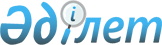 О внесении изменений в решение Таразского городского маслихата от 20 декабря 2019 года № 54-3 "О городском бюджете на 2020-2022 годы"Решение Таразского городского маслихата Жамбылской области от 10 апреля 2020 года № 56-3. Зарегистрировано Департаментом юстиции Жамбылской области 16 апреля 2020 года № 4559
      В соответствии со статьей 109 Бюджетного кодекса Республики Казахстан от 4 декабря 2008 года и статьей 6 Закона Республики Казахстан от 23 января 2001 года "О местном государственном управлении и самоуправлении в Республике Казахстан" Таразский городской маслихат РЕШИЛ:
      1. Внести в решение Таразского городского маслихата от 20 декабря 2019 года № 54-3 "О городском бюджете на 2020-2022 годы" (зарегистрировано в Реестре государственной регистрации нормативных правовых актов за № 4480, опубликовано 31 декабря 2020 года в Эталонном контрольном банке нормативных правовых актов Республики Казахстан в электронном виде) следующие изменения:
      в пункте 1:
      в подпункте 1) цифры "64 155 734" заменить цифрами "64 743 958";
      цифры "2 994 976" заменить цифрами "3 369 975";
      цифры "49 494 254" заменить цифрами "49 707 479";
      в подпункте 2) цифры "62 122 464" заменить цифрами "88 592 602";
      в подпункте 5) цифры "1 933 270" заменить цифрами "-23 948 644";
      в подпункте 6) цифры "-1 933 270" заменить цифрами "23 948 644";
      цифры "0" заменить цифрами "25 881 914".
      в пункте 2:
      цифры "274 300" заменить цифрами "900 000".
      Приложение 1 к указанному решению изложить в новой редакции согласно приложению к настоящему решению.
      2. Контроль за исполнением и публикацию на интернет-ресурсе данного решения возложить на постоянную комиссию городского маслихата по бюджету и социально-экономическому развитию города.
      3. Настоящее решение вступает в силу и вводится в действие со дня государственной регистрации в органах юстиции. Бюджет города Тараз на 2020 год
					© 2012. РГП на ПХВ «Институт законодательства и правовой информации Республики Казахстан» Министерства юстиции Республики Казахстан
				
      Председатель сессии

      Таразского городского маслихата

М. Смаилов

      Секретарь Таразского

      городского маслихата

Б. Кулекеев
Приложение 1 к решению
Таразского городского маслихата
от 20 декабря 2019 года № 54-3
Категория
Категория
Категория
Категория
Сумма, тысяч тенге
Класс
Класс
Класс
Сумма, тысяч тенге
Подкласс
Подкласс
Сумма, тысяч тенге
Наименование
Сумма, тысяч тенге
1
1
1
2
3
I. ДОХОДЫ
64743958
1
НАЛОГОВЫЕ ПОСТУПЛЕНИЯ
11483496
01
Подоходный налог
4228535
1
Корпоративный подоходный налог
1275987
2
Индивидуальный подоходный налог
2952548
03
Социальный налог
2769647
1
Социальный налог
2769647
04
Hалоги на собственность
3451014
1
Hалоги на имущество
1925221
3
Земельный налог
263054
4
Hалог на транспортные средства
1262389
5
Единый земельный налог
350
05
Внутренние налоги на товары, работы и услуги
601512
2
Акцизы
48320
3
Поступления за использование природных и других ресурсов
136000
4
Сборы за ведение предпринимательской и профессиональной деятельности
364692
5
Налог на игорный бизнес
52500
07
Прочие налоги
91876
1
Прочие налоги
91876
08
Обязательные платежи, взимаемые за совершение юридически значимых действий и (или) выдачу документов уполномоченными на то государственными органами или должностными лицами
340912
1
Государственная пошлина
340912
2
НЕНАЛОГОВЫЕ ПОСТУПЛЕНИЯ
183008
01
Доходы от государственной собственности
57416
1
Поступления части чистого дохода государственных предприятий
275
5
Доходы от аренды имущества, находящегося в государственной собственности
56650
9
Прочие доходы от государственной собственности
491
02
Поступления от реализации товаров (работ, услуг) государственными учреждениями, финансируемыми из государственного бюджета
44
1
Поступления от реализации товаров (работ, услуг) государственными учреждениями, финансируемыми из государственного бюджета
44
04
Штрафы, пени, санкции, взыскания, налагаемые государственными учреждениями, финансируемыми из государственного бюджета, а также содержащимися и финансируемыми из бюджета (сметы расходов) Национального Банка Республики Казахстан
57568
1
Штрафы, пени, санкции, взыскания, налагаемые государственными учреждениями, финансируемыми из государственного бюджета, а также содержащимися и финансируемыми из бюджета (сметы расходов) Национального Банка Республики Казахстан, за исключением поступлений от организаций нефтяного сектора
57568
06
Прочие неналоговые поступления
67980
1
Прочие неналоговые поступления
67980
3
ПОСТУПЛЕНИЯ ОТ ПРОДАЖИ ОСНОВНОГО КАПИТАЛА
3369975
01
Продажа государственного имущества, закрепленного за государственными учреждениями
2963988
1
Продажа государственного имущества, закрепленного за государственными учреждениями
2963988
03
Продажа земли и нематериальных активов
405987
1
Продажа земли
346080
2
Продажа нематериальных активов
59907
4
ПОСТУПЛЕНИЯ ТРАНСФЕРТОВ
49707479
02
Трансферты из вышестоящих органов государственного управления
49707479
2
Трансферты из областного бюджета
49707479
Функциональная группа
Функциональная группа
Функциональная группа
Функциональная группа
Сумма, тысяч тенге
Администратор бюджетных программ
Администратор бюджетных программ
Администратор бюджетных программ
Сумма, тысяч тенге
Программа
Программа
Сумма, тысяч тенге
Наименование
Сумма, тысяч тенге
1
1
1
2
3
II. ЗАТРАТЫ
88592602
01
Государственные услуги общего характера
721507
112
Аппарат маслихата района (города областного значения)
44495
001
Услуги по обеспечению деятельности маслихата района (города областного значения)
43422
003
Капитальные расходы государственного органа
1073
122
Аппарат акима района (города областного значения)
324586
001
Услуги по обеспечению деятельности акима района (города областного значения)
317523
003
Капитальные расходы государственного органа
6610
009
Капитальные расходы подведомственных государственных учреждений и организаций
453
452
Отдел финансов района (города областного значения)
178592
001
Услуги по реализации государственной политики в области исполнения бюджета и управления коммунальной собственностью района (города областного значения)
46181
003
Проведение оценки имущества в целях налогообложения
11500
010
Приватизация, управление коммунальным имуществом, постприватизационная деятельность и регулирование споров, связанных с этим
800
018
Капитальные расходы государственного органа
111
028
Приобретение имущества в коммунальную собственность
120000
453
Отдел экономики и бюджетного планирования района (города областного значения)
49141
001
Услуги по реализации государственной политики в области формирования и развития экономической политики, системы государственного планирования
48281
004
Капитальные расходы государственного органа
860
458
Отдел жилищно-коммунального хозяйства, пассажирского транспорта и автомобильных дорог района (города областного значения)
86874
001
Услуги по реализации государственной политики на местном уровне в области жилищно-коммунального хозяйства, пассажирского транспорта и автомобильных дорог
86874
493
Отдел предпринимательства, промышленности и туризма района (города областного значения)
37819
001
Услуги по реализации государственной политики на местном уровне в области развития предпринимательства, промышленности и туризма
37006
003
Капитальные расходы государственного органа
813
02
Оборона
8187
122
Аппарат акима района (города областного значения)
8187
005
Мероприятия в рамках исполнения всеобщей воинской обязанности
8187
03
Общественный порядок, безопасность, правовая, судебная, уголовно-исполнительная деятельность
177000
467
Отдел строительства района (города областного значения)
1500
066
Строительство объектов общественного порядка и безопасности
1500
458
Отдел жилищно-коммунального хозяйства, пассажирского транспорта и автомобильных дорог района (города областного значения)
175500
021
Обеспечение безопасности дорожного движения в населенных пунктах
175500
04
Образование
38029519
464
Отдел образования района (города областного значения)
9036141
009
Обеспечение деятельности организаций дошкольного воспитания и обучения
3472765
040
Реализация государственного образовательного заказа в дошкольных организациях образования
5563376
467
Отдел строительства района (города областного значения)
3070
037
Строительство и реконструкция объектов дошкольного воспитания и обучения
3070
464
Отдел образования района (города областного значения)
26085414
003
Общеобразовательное обучение
25249589
006
Дополнительное образование для детей
835825
465
Отдел физической культуры и спорта района (города областного значения)
74967
017
Дополнительное образование для детей и юношества по спорту
74967
467
Отдел строительства района (города областного значения)
639835
024
Строительство и реконструкция объектов начального, основного среднего и общего среднего образования
639835
464
Отдел образования района (города областного значения)
2190092
001
Услуги по реализации государственной политики на местном уровне в области образования
95559
005
Приобретение и доставка учебников, учебно-методических комплексов для государственных учреждений образования района (города областного значения)
976776
012
Капитальные расходы государственного органа
11360
015
Ежемесячные выплаты денежных средств опекунам (попечителям) на содержание ребенка-сироты (детей-сирот), и ребенка (детей), оставшегося без попечения родителей
125995
022
Выплата единовременных денежных средств казахстанским гражданам, усыновившим (удочерившим) ребенка (детей)-сироту и ребенка (детей), оставшегося без попечения родителей
2386
023
Методическая работа
38963
029
Обследование психического здоровья детей и подростков и оказание психолого-медико-педагогической консультативной помощи населению
64289
067
Капитальные расходы подведомственных государственных учреждений и организаций
874764
06
Социальная помощь и социальное обеспечение
5469167
451
Отдел занятости и социальных программ района (города областного значения)
3151338
005
Государственная адресная социальная помощь
3151338
464
Отдел образования района (города областного значения)
142517
030
Содержание ребенка (детей), переданного патронатным воспитателям
111160
031
Государственная поддержка по содержанию детей-сирот и детей, оставшихся без попечения родителей, в детских домах семейного типа и приемных семьях
31357
451
Отдел занятости и социальных программ района (города областного значения)
1748379
002
Программа занятости
414892
006
Оказание жилищной помощи
200000
007
Социальная помощь отдельным категориям нуждающихся граждан по решениям местных представительных органов
348707
010
Материальное обеспечение детей-инвалидов, воспитывающихся и обучающихся на дому
26662
013
Социальная адаптация лиц, не имеющих определенного местожительства
127743
014
Оказание социальной помощи нуждающимся гражданам на дому
214151
017
Обеспечение нуждающихся инвалидов обязательными гигиеническими средствами и предоставление услуг специалистами жестового языка, индивидуальными помощниками в соответствии с индивидуальной программой реабилитации инвалида
308953
023
Обеспечение деятельности центров занятости населения
107271
451
Отдел занятости и социальных программ района (города областного значения)
355125
001
Услуги по реализации государственной политики на местном уровне в области обеспечения занятости и реализации социальных программ для населения
88720
011
Оплата услуг по зачислению, выплате и доставке пособий и других социальных выплат
10000
021
Капитальные расходы государственного органа
1563
050
Обеспечение прав и улучшение качества жизни инвалидов в Республике Казахстан
226105
054
Размещение государственного социального заказа в неправительственных организациях
1200
067
Капитальные расходы подведомственных государственных учреждений и организаций
27537
467
Отдел строительства района (города областного значения)
71808
094
Предоставление жилищных сертификатов как социальная помощь
71808
07
Жилищно-коммунальное хозяйство
36823285
458
Отдел жилищно-коммунального хозяйства, пассажирского транспорта и автомобильных дорог района (города областного значения)
139878
002
Изъятие, в том числе путем выкупа земельных участков для государственных надобностей и связанное с этим отчуждение недвижимого имущества
138678
033
Проектирование, развитие и (или) обустройство инженерно-коммуникационной инфраструктуры
1200
463
Отдел земельных отношений района (города областного значения)
55999
016
Изъятие земельных участков для государственных нужд
55999
467
Отдел строительства района (города областного значения)
22165200
003
Проектирование и (или) строительство, реконструкция жилья коммунального жилищного фонда
17633044
004
Проектирование, развитие и (или) обустройство инженерно-коммуникационной инфраструктуры
4532156
491
Отдел жилищных отношений района (города областного значения)
4735396
001
Услуги по реализации государственной политики на местном уровне в области жилищного фонда
241577
005
Организация сохранения государственного жилищного фонда
35072
081
Кредитование на проведение капитального ремонта общего имущества объектов кондоминиумов
4458747
458
Отдел жилищно-коммунального хозяйства, пассажирского транспорта и автомобильных дорог района (города областного значения)
2868835
012
Функционирование системы водоснабжения и водоотведения
1107777
026
Организация эксплуатации тепловых сетей, находящихся в коммунальной собственности районов (городов областного значения)
825800
027
50000
028
Развитие коммунального хозяйства
78000
029
Развитие системы водоснабжения и водоотведения
22450
048
Развитие благоустройства городов и населенных пунктов
784808
467
Отдел строительства района (города областного значения)
1280366
006
Развитие системы водоснабжения и водоотведения
1165725
007
Развитие благоустройства городов и населенных пунктов
114641
458
Отдел жилищно-коммунального хозяйства, пассажирского транспорта и автомобильных дорог района (города областного значения)
5577611
015
Освещение улиц в населенных пунктах
775477
016
Обеспечение санитарии населенных пунктов
1467855
017
Содержание мест захоронений и захоронение безродных
2600
018
Благоустройство и озеленение населенных пунктов
3331679
08
Культура, спорт, туризм и информационное пространство
1154823
455
Отдел культуры и развития языков района (города областного значения)
217863
003
Поддержка культурно-досуговой работы
217863
467
Отдел строительства района (города областного значения)
413660
011
Развитие объектов культуры
413660
465
Отдел физической культуры и спорта района (города областного значения)
36207
001
Услуги по реализации государственной политики на местном уровне в сфере физической культуры и спорта
20157
004
Капитальные расходы государственного органа
21
005
Развитие массового спорта и национальных видов спорта
2995
006
Проведение спортивных соревнований на районном (города областного значения) уровне
6729
007
Подготовка и участие членов сборных команд района (города областного значения) по различным видам спорта на областных спортивных соревнованиях
6305
467
Отдел строительства района (города областного значения)
15500
008
Развитие объектов спорта
15500
455
Отдел культуры и развития языков района (города областного значения)
182578
006
Функционирование районных (городских) библиотек
179284
007
Развитие государственного языка и других языков народа Казахстана
3294
456
Отдел внутренней политики района (города областного значения)
11000
002
Услуги по проведению государственной информационной политики
11000
455
Отдел культуры и развития языков района (города областного значения)
63133
001
Услуги по реализации государственной политики на местном уровне в области развития языков и культуры
48686
032
Капитальные расходы подведомственных государственных учреждений и организаций
14447
456
Отдел внутренней политики района (города областного значения)
214882
001
Услуги по реализации государственной политики на местном уровне в области информации, укрепления государственности и формирования социального оптимизма граждан
121286
003
Реализация мероприятий в сфере молодежной политики
92497
006
Капитальные расходы государственного органа
1099
09
Топливно-энергетический комплекс и недропользование
502808
458
Отдел жилищно-коммунального хозяйства, пассажирского транспорта и автомобильных дорог района (города областного значения)
502808
019
Развитие теплоэнергетической системы
502808
10
Сельское, водное, лесное, рыбное хозяйство, особо охраняемые природные территории, охрана окружающей среды и животного мира, земельные отношения
165237
462
Отдел сельского хозяйства района (города областного значения)
40274
001
Услуги по реализации государственной политики на местном уровне в сфере сельского хозяйства
39495
006
Капитальные расходы государственного органа
779
467
Отдел строительства района (города областного значения)
2967
010
Развитие объектов сельского хозяйства
2967
473
Отдел ветеринарии района (города областного значения)
59134
001
Услуги по реализации государственной политики на местном уровне в сфере ветеринарии
42141
003
Капитальные расходы государственного органа
56
005
Обеспечение функционирования скотомогильников (биотермических ям)
2439
007
Организация отлова и уничтожения бродячих собак и кошек
6546
009
Проведение ветеринарных мероприятий по энзоотическим болезням животных
165
010
Проведение мероприятий по идентификации сельскохозяйственных животных
771
011
Проведение противоэпизоотических мероприятий
7016
463
Отдел земельных отношений района (города областного значения)
62862
001
Услуги по реализации государственной политики в области регулирования земельных отношений на территории района (города областного значения)
60276
007
Капитальные расходы государственного органа
2586
11
Промышленность, архитектурная, градостроительная и строительная деятельность
304245
467
Отдел строительства района (города областного значения)
86321
001
Услуги по реализации государственной политики на местном уровне в области строительства
84541
017
Капитальные расходы государственного органа
1780
468
Отдел архитектуры и градостроительства района (города областного значения)
217924
001
Услуги по реализации государственной политики в области архитектуры и градостроительства на местном уровне
208479
004
Капитальные расходы государственного органа
9445
12
Транспорт и коммуникации
3859022
458
Отдел жилищно-коммунального хозяйства, пассажирского транспорта и автомобильных дорог района (города областного значения)
3859022
022
Развитие транспортной инфраструктуры
9700
023
Обеспечение функционирования автомобильных дорог
200000
045
Капитальный и средний ремонт автомобильных дорог районного значения и улиц населенных пунктов
3398470
037
Субсидирование пассажирских перевозок по социально значимым городским (сельским), пригородным и внутрирайонным сообщениям
250852
13
Прочие
1219297
458
Отдел жилищно-коммунального хозяйства, пассажирского транспорта и автомобильных дорог района (города областного значения)
317297
055
Развитие индустриальной инфраструктуры в рамках Единой программы поддержки и развития бизнеса "Дорожная карта бизнеса 2020"
317297
452
Отдел финансов района (города областного значения)
900000
012
Резерв местного исполнительного органа района (города областного значения)
900000
453
Отдел экономики и бюджетного планирования района (города областного значения)
2000
003
Разработка или корректировка, а также проведение необходимых экспертиз технико-экономических обоснований местных бюджетных инвестиционных проектов и конкурсных документаций проектов государственно-частного партнерства, концессионных проектов, консультативное сопровождение проектов государственно-частного партнерства и концессионных проектов
2000
14
Обслуживание долга
46102
452
Отдел финансов района (города областного значения)
46102
013
Обслуживание долга местных исполнительных органов по выплате вознаграждений и иных платежей по займам из областного бюджета
46102
15
Трансферты
112403
452
Отдел финансов района (города областного значения)
112403
006
Возврат неиспользованных (недоиспользованных) целевых трансфертов
48157
024
Целевые текущие трансферты из нижестоящего бюджета на компенсацию потерь вышестоящего бюджета в связи с изменением законодательства
64205
054
Возврат сумм неиспользованных (недоиспользованных) целевых трансфертов, выделенных из республиканского бюджета за счет целевого трансферта из Национального фонда Республики Казахстан
41
III. Чистое бюджетное кредитование
0
Бюджетные кредиты
0
Погашение бюджетных кредитов
0
IV. Сальдо по операциям с финансовыми активами
100000
Приобретение финансовых активов
100000
13
Прочие
100000
491
Отдел жилищных отношений района (города областного значения)
100000
065
Формирование или увеличение уставного капитала юридических лиц
100000
Поступления от продажи финансовых активов
0
V. Дефицит (профицит) бюджета
-23948644
VI. Финансирование дефицита (использование профицита) бюджета
23948644
Категория
Категория
Категория
Категория
Класс
Класс
Класс
Подкласс
Подкласс
Сумма, тысяч тенге
Наименование
Сумма, тысяч тенге
1
1
1
2
3
7
Поступления займов
25881914
1
Внутренние государственные займы
25881914
2
Договоры займа
25881914
8
Используемые остатки бюджетных средств
2023292
Функциональная группа
Функциональная группа
Функциональная группа
Функциональная группа
Администратор бюджетных программ
Администратор бюджетных программ
Администратор бюджетных программ
Программа
Программа
Сумма, тысяч тенге
Наименование
Сумма, тысяч тенге
1
2
3
16
Погашение займов
3956562
452
Отдел финансов района (города областного значения)
3956562
008
Погашение долга местного исполнительного органа перед вышестоящим бюджетом
3956562